Baking & Pastry I	Course No. 16056	Credit: 0.5Pathways and CIP Codes: Restaurant and Event Management (12.0504)Course Description: Technical Level: This course looks at the basics and fundamentals of the baking and pastry industry. Topics include safety and sanitation, equipment, and procedures, baking science, ingredient function, and baking production. Prerequisite for 16057 Baking and Pastry II.Directions: The following competencies are required for full approval of this course. Check the appropriate number to indicate the level of competency reached for learner evaluation.RATING SCALE:4.	Exemplary Achievement: Student possesses outstanding knowledge, skills or professional attitude.3.	Proficient Achievement: Student demonstrates good knowledge, skills or professional attitude. Requires limited supervision.2.	Limited Achievement: Student demonstrates fragmented knowledge, skills or professional attitude. Requires close supervision.1.	Inadequate Achievement: Student lacks knowledge, skills or professional attitude.0.	No Instruction/Training: Student has not received instruction or training in this area.Benchmark 1: CompetenciesBenchmark 2: CompetenciesBenchmark 3: CompetenciesBenchmark 4:	 CompetenciesBenchmark 5:	 CompetenciesBenchmark 6: CompetenciesI certify that the student has received training in the areas indicated.Instructor Signature: 	For more information, contact:CTE Pathways Help Desk(785) 296-4908pathwayshelpdesk@ksde.org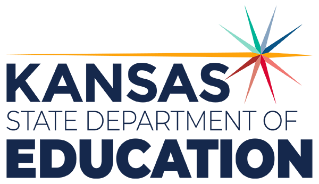 900 S.W. Jackson Street, Suite 102Topeka, Kansas 66612-1212https://www.ksde.orgThe Kansas State Department of Education does not discriminate on the basis of race, color, national origin, sex, disability or age in its programs and activities and provides equal access to any group officially affiliated with the Boy Scouts of America and other designated youth groups. The following person has been designated to handle inquiries regarding the nondiscrimination policies:	KSDE General Counsel, Office of General Counsel, KSDE, Landon State Office Building, 900 S.W. Jackson, Suite 102, Topeka, KS 66612, (785) 296-3201. Student name: Graduation Date:#DESCRIPTIONRATING1.1Demonstrate industry standard hand washing and professional standards for personal hygiene.1.2Identify proper use of gloves (ex: ready to eat foods).1.3Identify the Big 6 (Norovirus, Nontyphoidal Salmonella, Salmonella Typhi, E. coli, Shigella, and Hepatitis A) sources, symptoms and prevention measures.1.4Demonstrate an understanding of the importance of food safety and sanitation to include: how foods become unsafe, controlling time and temperature, preventing cross contamination, cleaning and sanitizing, shipping and receiving, and how to safely prepare food for others.1.5Identify first-in, first-out (FIFO) and date marking.1.6Identify proper chemical handling and storage procedures (maintain and follow SDS guidelines).1.7Identify common food allergens and common symptoms (common allergens: Milk/dairy, eggs/egg products, fish/shellfish, wheat/gluten, soy/soy products, and peanuts/tree nuts).1.8Understand the components and need for HACCP in the food industry.1.9Describe appropriate measures for prevention of insects, rodents, and pests.1.10Understand emergency and first-aid procedures, bloodborne pathogens applicable to the workplace.#DESCRIPTIONRATING2.1Operate tools and equipment following safety procedures and OSHA age restrictions and requirements.2.2Identify and demonstrate procedures for cleaning, sanitizing, and storage of equipment and food contact surfaces.2.3Recognize sanitary and safety design and construction features of food production equipment and facilities (i.e. NSF, UL, OSHA, ADA, etc.).#DESCRIPTIONRATING3.1Identify a nutrition label and ingredient label for a baked product with use of proper allergen warnings.3.2Apply the knowledge of chemical and yeast leavening agents in producing carbon dioxide to raise baked products.3.3Identify the functions of the bake shop ingredients (flour, sugar, eggs, dairy, fat).3.4Analyze scientific reactions during the production of baked products.3.5Demonstrate basic flavoring techniques (nuts, spices, extracts, salt, fruits).3.6Analyze the use of different types of chocolate.#DESCRIPTIONRATING4.1Demonstrate mise en place of bakery and pastry products.4.2Analyze and practice proper scaling and measurement techniques (volume v. weight).4.3Apply/Demonstrate effective forms of time management.4.4Apply a daily prep list to meet production goals.4.5Apply the basic principles of baking and pastry including knowledge of ingredient functions and procedures to produce a quality product.#DESCRIPTIONRATING5.1Produce a variety of quick bread batter products (muffins, scones, biscuits, shortbread, pancake/crepe).5.2Produce yeast bread or rolls.5.3Produce various types of cookies (drop, bar, press, rolled, refrigerator, cut out, wafer).5.4Produce cakes using the creaming method.5.5Produce a basic buttercream frosting.5.6Produce a basic cheesecake.5.7Produce a basic pie crust and filling.5.8Produce custard and pudding.5.9Identify various types of pastry garnishes and presentation techniques.5.10Demonstrate skill related to garnishing and presenting baked products in a variety of settings.5.11Analyze product failure to determine cause and needed modifications to ensure a successful product.#DESCRIPTIONRATING6.1Demonstrate appropriate communication skills (verbal, listening, writing).6.2Understand and practice appropriate social skills, manners and etiquette, including use of social media.6.3Use leadership and teamwork skills in collaborating with others to accomplish food production goals and objectives.6.4Solve problems using creativity, innovation and critical thinking skills independently and in teams.6.5Know and understand the importance of professional ethics and legal responsibilities in culinary/food related applications.6.6Understand and demonstrate employability skills according to industry standards (timeliness, responsibility, work ethic, cooperation, appropriate use of technology).6.7Review and enhance an electronic career portfolio to document knowledge, skills and experiences, and individual plan of study.